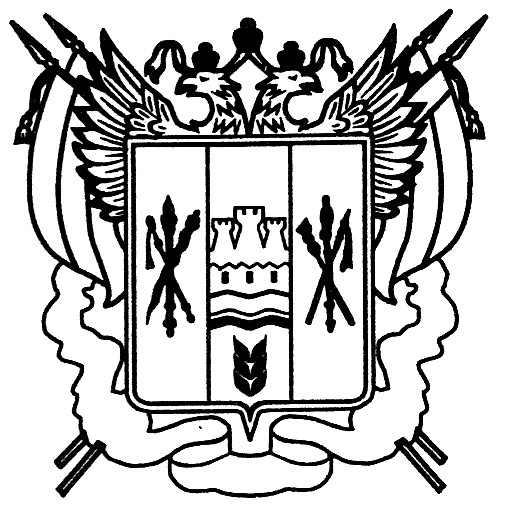 Ростовская область Егорлыкский район Администрация Шаумяновскогосельского поселенияПОСТАНОВЛЕНИЕ28 февраля 2018 года                          №  17                                   х. ШаумяновскийОб утверждении антикоррупционного стандарта деятельностиАдминистрации Шаумяновского сельского поселения  в организации закупок товаров, работ, услуг для муниципальных нужд»В соответствии Федеральным законом от 05.04.2013 № 44-ФЗ, ст. 5,8 Областного закона от 12.05.2009 № 218-ЗС «О противодействии коррупции в Ростовской области», а также, во исполнение п. 2.3. протокола заседания комиссии по координации работы по противодействию коррупции в Ростовской области от 07.09.2016 года № 4, руководствуясь  п.11 ч.2 ст.27 Устава муниципального образования «Шаумяновское сельское поселение»:п о с т а н о в л я ю:1. Утвердить антикоррупционный стандарт деятельности Администрации Шаумяновского сельского поселения в организации закупок товаров, работ, услуг для муниципальных нужд, согласно приложению к настоящему постановлению.2. Муниципальным служащим и работникам Администрации Шаумяновского сельского поселения соблюдать антикоррупционный стандарт, утвержденный настоящим постановлением.3. Признать утратившими силу:- постановление Администрации Шаумяновского сельского поселения от 11.07.2014 года № 49 «Об утверждении антикоррупционного стандарта деятельности Администрации Шаумяновского сельского поселения в сфере организации закупок для муниципальных нужд»          4. .Контроль за исполнением настоящего постановления оставляю за собой.5. Постановление вступает в силу с момента его подписания.Глава Администрации Шаумяновскогосельского поселения                                                                           С.Л.Аванесян                                                                                                                           Приложениек постановлению АдминистрацииШаумяновского сельского поселения                                                            от 28.02.2018 года № 17АНТИКОРРУПЦИОННЫЙ СТАНДАРТдеятельности Администрации Шаумяновского сельского поселения в организации закупок товаров, работ, услуг для муниципальных нужд.1. Общая часть1.1. Антикоррупционный  стандарт разработан Администрацией Шаумяновского сельского поселения в целях предотвращения коррупционных проявлений в сфере организации закупок для муниципальных нужд Администрации Шаумяновского сельского поселения.1.2. Антикоррупционный стандарт представляет собой единую для  сферы организации закупок для муниципальных нужд Администрации Шаумяновского сельского поселения систему запретов, ограничений и дозволений, обеспечивающих предупреждение коррупции.1.3. Введение антикоррупционного стандарта осуществлено в целях повышения эффективности противодействия коррупции и совершенствования деятельности Администрации Шаумяновского сельского поселения и создания эффективной системы реализации и защиты прав граждан и юридических лиц.1.4. Задачи введения антикоррупционного стандарта:создание системы противодействия коррупции в Администрации Шаумяновского сельского поселения;устранение факторов, способствующих созданию условий для проявления коррупции в Администрации Шаумяновского сельского поселения;формирование в Администрации Шаумяновского сельского поселения нетерпимости к коррупционному поведению;повышение эффективности деятельности Администрации Шаумяновского сельского поселения;повышение ответственности муниципальных служащих и работников  Администрации Шаумяновского сельского поселения при осуществлении ими своих прав и обязанностей;введение возможности мониторинга со стороны граждан, общественных объединений и средств массовой информации деятельности Администрации Шаумяновского сельского поселения.1.5. Перечень нормативных правовых актов, регламентирующих  применение антикоррупционного стандарта деятельности Администрации Шаумяновского сельского поселения организации закупок товаров, работ, услуг для муниципальных нужд:Конституция РФ;Гражданский кодекс Российской Федерации;Федеральный закон от 06.10.2003 года № 131-ФЗ «Об общих принципах организации местного самоуправления в Российской Федерации»;Федеральный закон от 25.12.2008 года № 273-ФЗ «О противодействии коррупции»;Федеральный закон от 17.07.2009 года № 172-ФЗ «Об антикоррупционной экспертизе нормативных правовых актов и проектов нормативных правовых актов»;Федеральный закон от 05.04.2013 № 44-ФЗ «О контрактной системе в сфере закупок товаров, работ, услуг для обеспечения государственных и муниципальных нужд»;Указ Президента РФ от 21.07.2010 года № 925 «О мерах по реализации отдельных положений Федерального закона  «О противодействии коррупции»;Постановление Правительства РФ от 26.02.2010 года № 96 «Об антикоррупционной экспертизе нормативных правовых актов и проектов нормативных правовых актов»;Постановление Правительства РФ от 28.11.2013 года № 1088 «Об утверждении Правил проведения совместных конкурсов и аукционов»;Постановление Правительства РФ от 28.11.2013 года № 1084 «О порядке ведении реестра контрактов, заключенных заказчиками, и реестра контрактов, содержащего сведения, составляющие государственную тайну»;Постановление Правительства РФ от 28.11.2013 года № 1087 «Об определении случаев заключения контракта жизненного цикла»;Постановление Правительства РФ от 28.11.2013 года № 1085 «Об утверждении правил оценки заявок, окончательных предложений участников закупки товаров, работ, услуг для обеспечения государственных и муниципальных нужд»;Постановление Правительства РФ от 25.11.2013 года № 1063 «Об  утверждении Правил определения размера штрафа, начисляемого в случаях ненадлежащего исполнения заказчиком, поставщиком (подрядчиком, исполнителем) обязательств, предусмотренных контрактом (за исключением просрочки исполнения обязательств заказчиком, поставщиком (подрядчиком, исполнителем) и размера пени, начисляемой за каждый день просрочки исполнения поставщиком (подрядчиком, исполнителем) обязательства, предусмотренного контрактом)»;Постановление Правительства Российской Федерации от 28.11.2013  № 1091 «О единых требованиях к региональным и муниципальным информационным системам в сфере закупок товаров, работ, услуг для обеспечения государственных и муниципальных нужд»Постановление Правительства Российской Федерации от 25.11.2013  № 1062 «О порядке ведения реестра недобросовестных поставщиков (подрядчиков, исполнителей);Постановление Правительства Российской Федерации от 28.11.2013  № 1090 «Об утверждении методики сокращения количества товаров, объемов работ или услуг при уменьшении цены контракта»Постановление Правительства Российской Федерации от 28.11.2013  № 1093  «О порядке подготовки и размещения в единой информационной системе в сфере закупок отчета об исполнении государственного (муниципального) контракта и (или) о  результатах отдельного этапа его исполнения»;Областной закон Ростовской области от 12.05.2009 года № 218-ЗС «О противодействии коррупции в Ростовской области»;Постановления Правительства Ростовской области  от 26.12.2013 года № 823 «Об организации  работы в сфере закупок товаров, работ, услуг для обеспечения государственных и муниципальных нужд»Постановления Правительства Ростовской области  от 26.12.2013 года № 824 «Об утверждении Порядка осуществления ведомственного контроля в сфере закупок для обеспечения государственных нужд Ростовской области»Устав муниципального образования «Шаумяновское сельское поселение»;Постановление Администрации Шаумяновского сельского поселения от 06.06.2012 года № 68 «Об утверждении Положения о порядке проведения антикоррупционной экспертизы нормативных правовых актов Администрации Шаумяновского сельского поселения и их проектов»;1.6. Требования к применению и исполнению антикоррупционного стандарта:1.6.1. Антикоррупционный стандарт применяется в деятельности Администрации Шаумяновского сельского поселения  при осуществлении своих функций и исполнения полномочий в сфере организации закупок товаров, работ, услуг для муниципальных нужд. 1.6.2. Антикоррупционный стандарт обязателен для исполнения всеми муниципальными служащими и работниками Администрации Шаумяновского сельского поселения ответственных за организацию закупок для муниципальных нужд.1.6.3. За применение и исполнение антикоррупционного стандарта несут ответственность муниципальные служащие и работники Администрации Шаумяновского сельского поселения, ответственные за организацию закупок для муниципальных нужд. Общую ответственность за применение и исполнение антикоррупционного стандарта несет глава Администрации Шаумяновского сельского поселения. 1.7. Требования к порядку и формам контроля за соблюдением Администрацией Шаумяновского сельского поселения установленных запретов, ограничений и дозволений:1.7.1. Контроль за соблюдением установленных запретов, ограничений и дозволений осуществляется  главой Администрации Шаумяновского сельского поселения.1.7.2. Формы контроля за соблюдением установленных запретов, ограничений и дозволений: -  запрос информации главой Администрации Шаумяновского сельского поселения о соблюдении установленных запретов, ограничений и дозволений.- обращения и заявления муниципальных служащих, работников Администрации Шаумяновского сельского поселения, граждан, общественных объединений, организаций и средств массовой информации о фактах или попытках нарушения установленных запретов, ограничений и дозволений.1.8. Порядок изменения  установленных запретов, ограничений и дозволений:1.8.1. Изменение установленных запретов, ограничений и дозволений производится путем внесения изменений в настоящий антикоррупционный стандарт.1.8.2. Предполагаемые изменения в обязательном порядке рассматриваются и согласовываются с главой Администрации Шаумяновского сельского поселения.2. Специальная часть2.1. Правила поведения (действия) муниципальных служащих и работников Администрации Шаумяновского сельского поселения ответственных за организацию закупок: -исполнять должностные обязанности добросовестно и на высоком профессиональном уровне;-соблюдать нормы служебной, профессиональной этики и правила делового поведения;-проявлять корректность и внимательность в обращении с гражданами и должностными лицами;-воздерживаться от поведения, которое могло бы вызвать сомнение в добросовестном исполнении должностных обязанностей, а также избегать конфликтных ситуаций, способных нанести ущерб его репутации или авторитету Администрации Шаумяновского сельского поселения;- уведомлять представителя нанимателя, работодателя обо всех случаях обращения в целях склонения к совершению коррупционных правонарушений; - уведомлять представителя нанимателя, работодателя  о возникновении личной заинтересованности при исполнении должностей обязанностей, которая приводит или может привести к конфликту интересов.2.2. Запреты, ограничения и дозволения в деятельности Администрации Шаумяновского сельского поселения в организации закупок товаров, работ, услуг для муниципальных нужд 2.2.1. Запреты:  на установление и использование любых условий и процедур, ограничивающих свободную конкуренцию физических и юридических лиц, в том числе индивидуальных предпринимателей, осуществляющих поставку товаров, выполнение работ, оказание услуг для муниципальных нужд, за исключением случаев, прямо предусмотренных действующим законодательством;на участие в работе конкурсных, аукционных и котировочных комиссий физических лиц, лично заинтересованных в результатах размещения заказа (в том числе лиц, подавших заявки на участие в конкурсе, заявки на участие в аукционе или заявки на участие в запросе котировок либо состоящих в штате организаций, подавших указанные заявки), либо физических лиц, на которых способны оказывать влияние участники размещения заказа (в том числе физических лиц, являющихся участниками (акционерами) этих организаций, членами их органов управления, кредиторами участников размещения заказа), а также непосредственно осуществляющих контроль в сфере осуществления закупок должностных лиц, уполномоченных на осуществление контроля в сфере размещения заказов;на немотивированное отклонение заявок на участие в соответствующих процедурах осуществления муниципальных закупок или принятие решения о внесении изменений либо об отказе от проведения таких процедур в сроки, не предусмотренные действующим законодательством;на создание любых препятствий, за исключением случаев, предусмотренных действующим законодательством об охране государственной, коммерческой или иной тайны, к освещению средствами массовой информации хода и результатов торгов на осуществление муниципальных закупок, а также для доступа средств массовой информации, заинтересованных организаций и граждан к информации, возникающей в процессе проведения процедур закупок для муниципальных нужд;на выставление любых, не предусмотренных действующим законодательством, требований по установлению подлинности документов, представляемых участниками осуществления муниципальных закупок, в том числе подтверждающих квалификацию;иные запреты, предусмотренные действующим законодательством. 2.2.2. Ограничения:Ограничения, предусмотренные действующим законодательством.   2.2.3.Дозволения:на установление порядка формирования, обеспечения размещения, исполнения и контроля за исполнением муниципальных закупок в соответствии с федеральными законами и иными нормативными правовыми актами Российской Федерации; на создание уполномоченного органа для осуществления функций контроля по осуществления закупок для муниципальных нужд; на формирование конкурсных, аукционных и котировочных комиссий или единой комиссии с учетом требований действующего законодательства;на использование законодательно установленных критериев оценки победителей конкурсов на размещение заказов на закупку продукции для муниципальных нужд;на принятие решения о способе размещения муниципального заказа;на требование уплаты неустойки (штрафа, пеней) в случае просрочки исполнения поставщиком (исполнителем, подрядчиком) обязательств, предусмотренных муниципальным контрактом;  на привлечение независимых экспертов для проверки соответствия качества поставляемых товаров, выполняемых работ, оказываемых услуг требованиям, предусмотренным муниципальным контрактом;на обращение муниципального заказчика в суд в случае, если победитель аукциона признан уклонившимся от заключения муниципального контракта с требованием о понуждении победителя аукциона заключить муниципальный контракт, а также о возмещении убытков, причиненных уклонением от заключения контракта;на заключение муниципального контракта с участником аукциона, который сделал предпоследнее предложение о цене контракта, в случае если победитель аукциона признан уклонившимся от заключения муниципального контракта;на определение обязательств по муниципальному контракту, которые должны быть обеспечены; на внесение не позднее, чем за пять дней до даты окончания подачи заявок на участие в конкурсе изменений в конкурсную документацию;на размещение заказа путем запроса котировок цен товаров, работ, услуг, соответственно производство, выполнение, оказание которых осуществляются не по конкретным заявкам муниципального заказчика в случае, если цена муниципального контракта не превышает пятьсот тысяч рублей;на исключение участника осуществления закупок  из перечня поставщиков, в случае установления недостоверности сведений, содержащихся в предоставленных им документах; на заключение муниципальных энергосервисных договоров (контрактов), предметом которых является осуществление исполнителем действий, направленных на энергосбережение и повышение энергетической эффективности использования указанных энергетических ресурсов;иные дозволения, предусмотренные действующим законодательством.Глава Администрации Шаумяновскогосельского поселения                                               ____________С.Л.Аванесян 